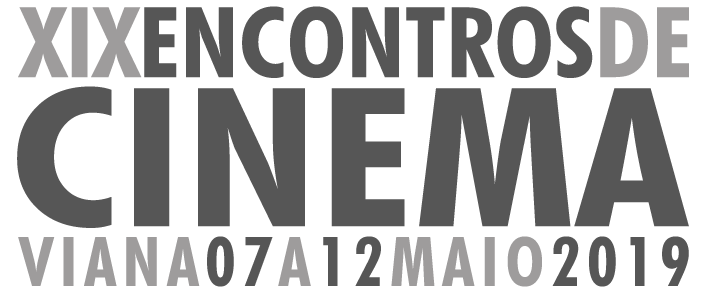 WORKSHOPSEnviar esta ficha preenchida, até dia 24 de abril para: ao-norte@nortenet.pt FICHA INSCRIÇÃO . EDUCAR ATRAVÉS DAS IMAGENSFICHA INSCRIÇÃO . EDUCAR ATRAVÉS DAS IMAGENSIDENTIFICAÇÃOIDENTIFICAÇÃONOMETELF. / TELMEMAILDADOS DA ESCOLA DADOS DA ESCOLA  ESCOLA ENDEREÇONÍVEL DE ENSINONÍVEL DE ENSINO